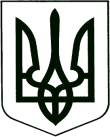                                                         У К Р А Ї Н А	проектКОРЮКІВСЬКА МІСЬКА РАДАКорюківський районЧернігівська областьР І Ш Е Н Н Я(чотирнадцята сесія сьомого скликання)24 травня 2018 рокум.КорюківкаПро внесення змін до рішеннятринадцятої  сесії Корюківської міської ради сьомого скликаннявід 05 березня 2018 р. «Про громадське бюджетування (бюджет участі) в Корюківській міській територіальній громаді»	З метою розвитку демократичного суспільства і громадянської освіти, удосконалення діалогу між владою і громадою, створення та підтримки повноцінного громадського простору, вирішення соціально значимих питань, активізації жителів Корюківської міської територіальної громади щодо участі у бюджетному процесі, враховуючи рекомендації постійної комісії міської ради з питань власності, бюджету, соціально-економічного та культурного розвитку міста, керуючись статтями 3, 59 пунктом 22 статті 26 Закону України «Про місцеве самоврядування в Україні»,міська рада в и р і ш и л а :	1.  Внести зміни до рішення тринадцятої сесії Корюківської міської ради сьомого скликання від 05 березня 2017 року «Про громадське бюджетування (бюджет участі) в Корюківській міській територіальній громаді», а саме: - пункт 3.5.1. Положення про громадський бюджет (бюджет участі) в Корюківській міській територіальній громаді викласти в наступній редакції:«3.5.1. В 2018 році Проекти подаються на 2018 та 2019 роки:- на 2018 рік –  з 15 березня протягом 30 календарних днів;- та 2019 рік – з 15 вересня протягом 30 календарних днів.»;- доповнити Положення про громадський бюджет (бюджет участі) в Корюківській міській територіальній громаді пунктом 5.6.2. наступного змісту:«5.6.2. За Проекти на 2019 рік голосування триває з 01 листопада 2018 року по 15 листопада 2018 року (включно) з 8.00 до 17.00 години у часи роботи визначених пунктів голосування»;- в пункті 12 додатку 1 до Положення про громадський бюджет (бюджет участі) в Корюківській міській територіальній громаді слова «Автори пропозиції (проекту) та їх контактні дані (дані необхідно вписати чітко і зрозуміло). Доступ до цієї інформації матимуть лише представники Корюківської міської ради та Експертної групи, утвореної відповідно до розпорядження № __ від __.__._______ р. Корюківського міського голови» замінити словами «Автори пропозиції (проекту) та їх контактні дані (дані необхідно вписати чітко і зрозуміло). Доступ до цієї інформації матимуть лише представники Корюківської міської ради та Експертної групи, утвореної відповідно до рішення виконавчого комітету Корюківської міської ради від __.__.______ р. № __.»;- в розділі 1 додатку 2 до Положення про громадський бюджет (бюджет участі) в Корюківській міській територіальній громаді слова «Аналіз з точку зору правильності і повноти заповнення бланку-заявки пропозиції (проекту) (заповнює уповноважена особа виконавчого комітету Корюківської міської ради (далі – уповноважений робочий орган)» замінити словами «Аналіз з точку зору правильності і повноти заповнення бланку-заявки пропозиції (проекту) (заповнює уповноважена особа виконавчого апарату Корюківської міської ради та її виконавчого комітету (далі – уповноважений робочий орган)»;- в додатку 2 до Положення про громадський бюджет (бюджет участі) в Корюківській міській територіальній громаді слова «Експертна група, утворена відповідно до розпорядження № __ від __.__._______ р. Корюківського міського голови» у всіх відмінках замінити словами «Експертна група, утворена відповідно до рішення виконавчого комітету Корюківської міської ради від __.__.______ р. № __.» у всіх відповідних відмінках.	2. Контроль за виконанням даного рішення покласти на постійну комісію міської ради з з питань власності, бюджету, соціально-економічного та культурного розвитку міста.Міський голова                                                                        Р.Р.Ахмедов